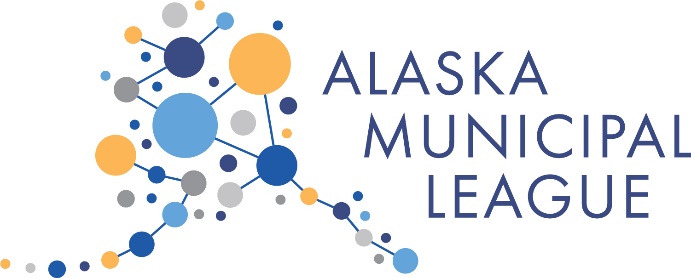 Alaska Municipal League Summer Legislative ConferenceFairbanks, Alaska ~ August 4-6, 2021WestmarkWednesday, August 4, 2021 – Concurrent Affiliate Meetings8:00 a.m. – 5:00 p.m. 	Alaska Defense Forum12:00 p.m. – 5:00 p.m.		Alaska Municipal Management Association			12:00 p.m. – 5:00 p.m. 		Alaska Conference of Mayors 12:00 p.m. 		Welcome and Introductions (Lunch Included)Mayor Bryce Ward, President, ACoM1:00 p.m.		Presentation by COYA Delegates2:30 p.m.		Break3:00 p.m.		State Policy Decisions	5:00 p.m.		Close 6:00 p.m. 			ReceptionSilent AuctionThursday, August 5, 2021 	 8:00 a.m. 			Breakfast9:00 a.m. 			AMMA meeting continued9:00 a.m.			ACoM meeting continued			ACoM Topic TBD10:00 a.m.			Break10:30 a.m.			ACoM Topic TBD11:30 a.m.			Business Meeting:Call to OrderApproval of AgendaFinance ReportPresident’s ReportNew BusinessNoon				LunchAML Legislative Conference – Director’s UpdateNils Andreassen, AML Executive Director1:00 p.m. 			Legislative Issues Discussion – Bills Impacting Local GovernmentsHeather Brakes2:00 p.m.			State Constitutional ObligationsPublic Education (and University)Public Welfare (and Safety?)Public HealthCourt SystemResource Management/Land UseWhat else - Transportation?3:00 p.m.			Break				Continued – Expectations of State4:00 p.m.			Legislative Roundtable5:00 p.m.			Close 5:30 p.m. – 7:30 p.m. 		AML and ACoM – Board DinnerFriday, August 6, 2021 – AML Legislative Conference8:00 a.m. 			Breakfast		8:30 a.m.			Retirement – Recruitment and RetentionConsideration of a DB plan - Flick Fornia, Pension Trustee Advisors (confirmed)AML Position Statement and Resolutions11:00 a.m.			Adjourn11:30 a.m. – 2:30 p.m.     	AML Board of Directors Meeting